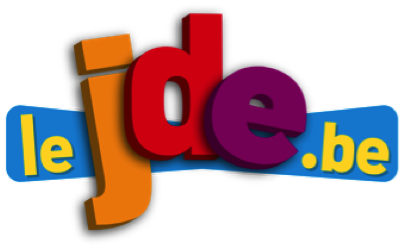 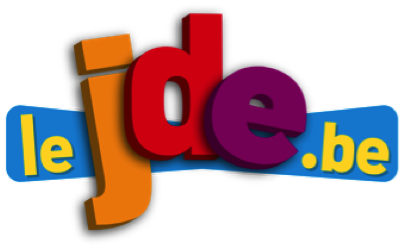 Première grille noire : 1 / 3 / 8Deuxième grille noire : 7 / 6 / 5Troisième grille noire : 2 / 4 / 9Le mot à trouver est  « JOURNALISTES ».1. Une plante vivace, aussi appelée pérenne est une plante qui peut vivre plusieurs années. Les plantes vivaces résistent au froid de l’hiver grâce à leurs racines, bulbes, rhizomes protégés du froid et chargés en réserves. Celles-ci résistent également aux conditions caniculaires de certains étés. On oppose les plantes vivaces aux plantes annuelles qui ne vivent généralement qu’une année. Les plantes vivaces peuvent se planter tout au long de l'année sauf pendant les périodes de gel. 2. 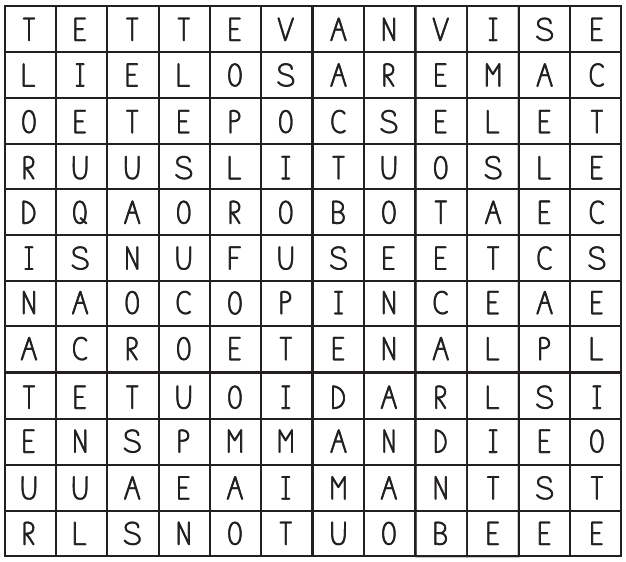 Mot caché :T E L E C O M M A N D ECHRTAIOVert ou blancHARICOTCRTTAEOOrangeCAROTTEBGNRAEEIUVioletteAUBERGINEPRAEIOUBlanc et vertPOIREAUCGRTTEEOUDans la ratatouilleCOURGETTEDLSAAEAvec la vinaigretteSALADENPRTIOOSorte de citrouillePOTIRONFLNEIOUVert et blanc ; goût d’anisFENOUILBCLRIOOVertBROCOLIBCCMNREOOEn salade avec les tomatesCONCOMBREa)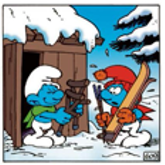 Des béquilles.b)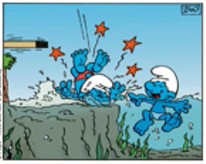 3594548213256726315917834401+25=426-+-233-59=174===168+84=252Fleurs vivacesFleurs annuellesla tulipe, le muguet, la marguerite, le crocus, l’irisla capucine, la rose trémière, le pois de senteur, la tagète, le tournesol